専門学校の学生さん3名が無事デイサービスでの実習を終えました！実りある5日間でしたね☆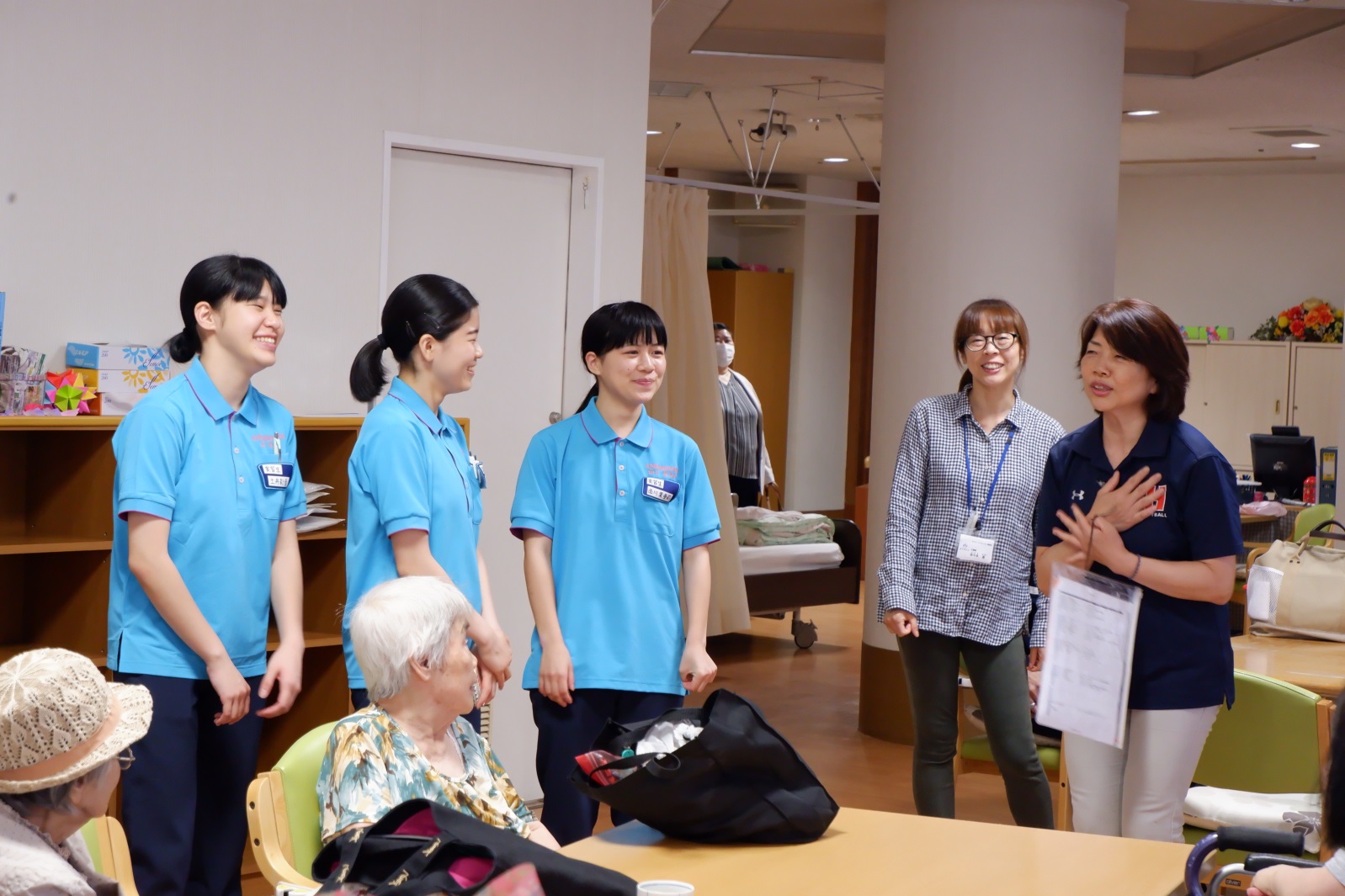 